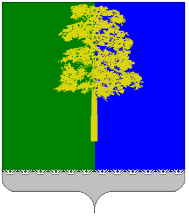 Муниципальное образование Кондинский районХанты-Мансийского автономного округа – ЮгрыАДМИНИСТРАЦИЯ КОНДИНСКОГО РАЙОНАУПРАВЛЕНИЕ  ОБРАЗОВАНИЯПРИКАЗот  30 ноября  2017 года                                                                                                      №  761пгт. МеждуреченскийОб утверждении параметров и критериев снижения (лишения) стимулирующих выплат В целях реализации постановления администрации Кондинского района от 30 ноября 2017 года № 2060 «Об утверждении Положения об установлении системы оплаты труда работников муниципальных образовательных организаций Кондинского района, подведомственных управлению образования администрации Кондинского района», приказываю:Утвердить параметры и критерии снижения (лишения) стимулирующих выплат (приложение).Контроль выполнения приказа оставляю за собой.Начальник управления образования                                                             Н.И.Суслова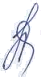 Приложение  к приказу управления образования                                 от 30 ноября  2017 года  №  761Параметры и критерии снижения (лишения) стимулирующих выплатСтимулирующая выплата может быть снижена (не выплачено полностью) в соответствии со следующим перечнем упущений:Основанием для снижения (невыплаты) стимулирующей выплаты является приказ работодателя.В случае снижения (невыплаты) стимулирующей выплаты  работник должен быть ознакомлен с приказом работодателя о размере стимулирующей выплаты, подлежащего выплате, и о размере и причинах снижения (невыплаты) стимулирующей выплаты. Решение о снижении (невыплате) стимулирующей выплаты может быть обжаловано в установленном законодательством порядке. Факт обжалования не приостанавливает действия решения о снижении (невыплате) стимулирующей выплаты. Стимулирующая выплата выплачивается за фактически отработанное время в календарном месяце.Фактически отработанное время для расчета размера стимулирующей выплаты определяется согласно табелю учета рабочего времени.N п/пУпущенияПроцент снижения за каждый случай упущения (в процентах от максимального размера поощрения)1Некачественное, несвоевременное выполнение функциональных обязанностей, неквалифицированная подготовка и оформление документовДо 100%2Некачественное, несвоевременное выполнение планов работы, постановлений, распоряжений, решений и порученийДо 100%3Неквалифицированное рассмотрение обращений, писем от организаций,  родителей (законных представителей)До 50%4Нарушение сроков представления установленной отчетности, представление неверной информацииДо 100%5Невыполнение поручения руководителяДо 100%6Отсутствие контроля за работой подчиненных служб, работников, структурных подразделенийДо 50%7Несоблюдение служебной дисциплины, нарушение служебного распорядка100%8Расследованный и учтенный несчастный случай по решению комиссииДо 50%